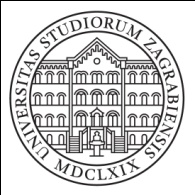 SVEUČILIŠTE U ZAGREBUPRAVNI FAKULTETFILOZOFSKI FAKULTETEDUKACIJSKO-REHABILITACIJSKI FAKULTETraspisujuN A T J E Č A Jza upisV. generacije studenata na Poslijediplomski sveučilišni interdisciplinarni specijalistički studij “Prava djece” u trajanju od tri semestra (dva semestra predavanja i jedan semestar završni rad) koji će započeti u listopadu 2019. godine.1. Uvjeti za upisPravo upisa ima osoba koja je završila sveučilišni dodiplomski ili diplomski studij prava, socijalnog rada, novinarstva, pedagogije, politologije, psihologije, sociologije, teologije, socijalne pedagogije, medicine ili drugi studij s 300 ECTS bodova, uz radno iskustvo u trajanju od najmanje dvije godine. Polaznik mora poznavati najmanje jedan strani jezik.U prijavi na natječaj za upis na studij, uz opće podatke, treba navesti i obrazložiti prijedlog područja specijalističkog rada. Odabir polaznika uključuje razgovor (intervju) u kojem se preliminarno utvrđuje područje specijalističkog rada.Nastava se održava u ciklusima jednom mjesečno (petkom od 14 sati i subotom cijeli dan).Završetkom studija stječe se naziv: sveučilišni specijalist prava djece.2. Broj upisnih mjestaBroj upisnih mjesta je 50. Fakultet pridržava pravo neupisivanja nove generacije ako se prijavi nedovoljan broj kandidata.3. ŠkolarinaŠkolarina po semestru iznosi 8.500.- kn, uz mogućnost obročnog plaćanja.4. Rokovi za prijavu na natječajPrijava za upis podnosi se najkasnije do 30. rujna 2019. na adresu:, Sveučilište u Zagrebu, Pravni fakultet, Trg Republike Hrvatske 14, 10 000 Zagreb (Jasmin Mujinović)Uz prijavu obvezno priložiti:Izvornik ili ovjerenu presliku diplome ili uvjerenja o završenom studiju,Ispis kolegija i ocjena postignutih tijekom studija,Potvrdu o zaposlenju (ako je kandidat zaposlen). Životopis5. UpisO rezultatima natječaja informacija će biti dostupna na mrežnoj stranici nakon 10. listopada 2019. i odabira kandidata.6. Informacije o studijuInformacije o studiju mogu se dobiti na mrežnoj stranici: www.pravo.hr/prava-djece,  na tel. broj:  01 - 4564383 (Jasmin Mujinović) svakim  radnim danom 8-14 sati ili putem e-maila: prava-djece@pravo.hr.